RESEARCH TAX CREDITS, LLCCPE CERTIFICATE OF COMPLETIONCFO HR Forum Value of Training We hereby certify that <<Name Here>> attended and completed this 2- hour course from 8 30 to 10 30 AM on 10/21/2021 hosted by MRC, 7200 Windsor Drive, Allentown, PA.Speakers: 					Susan McDonald (CCI) Moderator:				Gary BenderName of Registrar:			Gary Bender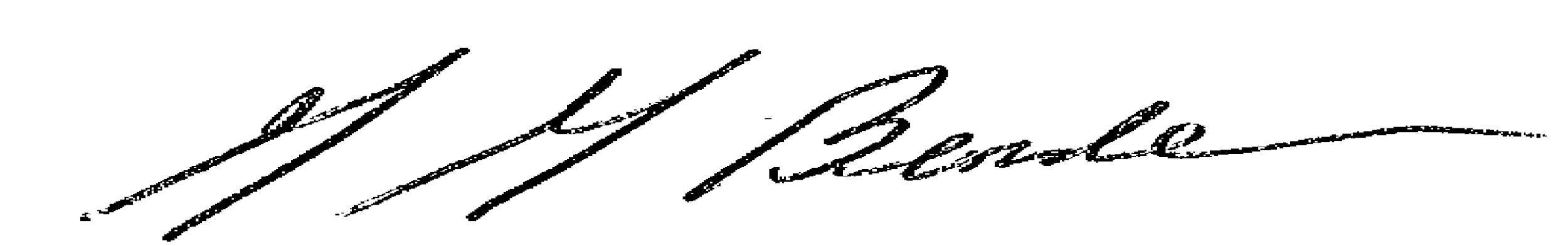 Signature of Registrar:		_____________________Type of CPE credit: 			2-hour of CPE courseType of course: 	        		Other Pennsylvania Sponsor No.:  	PX1778